АДМИНИСТРАЦИЯ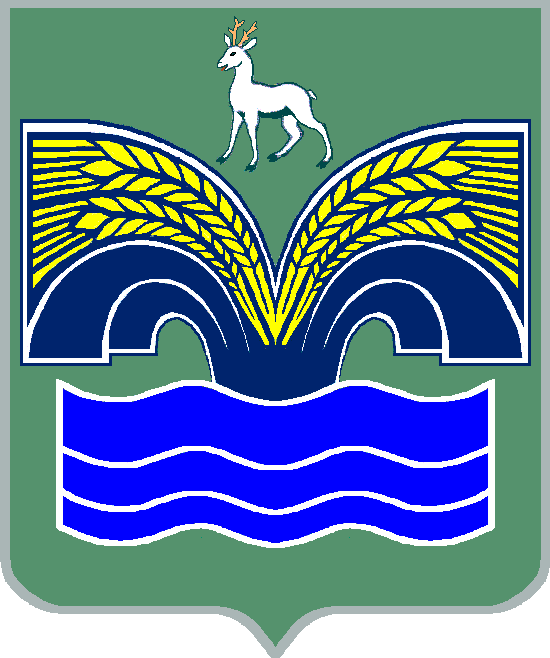 СЕЛЬСКОГО ПОСЕЛЕНИЯ СВЕТЛОЕ ПОЛЕ МУНИЦИПАЛЬНОГО РАЙОНА КРАСНОЯРСКИЙСАМАРСКОЙ ОБЛАСТИПОСТАНОВЛЕНИЕот 08 ноября 2022 года № 91Об основных направлениях бюджетной и налоговой политики сельского поселения Светлое Поле муниципального района Красноярский Самарской области на 2023 год и плановый период   2024 и 2025 годов Рассмотрев основные направления бюджетной и налоговой политики сельского поселения Светлое Поле муниципального района Красноярский Самарской области на 2023 год и плановый период 2024 и 2025 годов, руководствуясь ст. 184.2 Бюджетного кодекса Российской Федерации, Администрация сельского поселения Светлое  Поле муниципального района Красноярский Самарской области  ПОСТАНОВЛЯЕТ:1. Одобрить прилагаемые основные направления бюджетной и налоговой политики сельского поселения Светлое Поле муниципального района Красноярский Самарской области на 2023 год и плановый период 2024 и 2025 годов.2. Представить основные направления бюджетной и налоговой политики сельского поселения Светлое Поле муниципального района Красноярский Самарской области на 2023 год и плановый период 2024 и 2025 годов  в Собрание представителей сельского поселения Светлое Поле муниципального района Красноярский Самарской области одновременно с проектом бюджета сельского поселения Светлое Поле муниципального района Красноярский Самарской области на 2023 год и плановый период 2024 и 2025 годов.3. Настоящее постановление вступает в силу со дня его подписания.Глава поселения	     					              И.А. СтарковПРИЛОЖЕНИЕ к постановлению Администрациисельского поселения Светлое Поле муниципального района Красноярский Самарской областиот 08 ноября 2022 года № 91ОСНОВНЫЕ НАПРАВЛЕНИЯбюджетной и налоговой политики сельского поселения Светлое Поле муниципального района Красноярский Самарской области                  на 2023 год и плановый период 2024 и 2025 годов 1. Общие положения1. Основные направления бюджетной и налоговой политики сельского поселения Светлое Поле муниципального района Красноярский Самарской области (далее - сельское поселение Светлое Поле) на 2023 год и плановый период 2024 и 2025 годов разработаны в соответствии со статьей 184.2 Бюджетного кодекса Российской Федерации и являются определяющими при формировании бюджета сельского поселения Светлое Поле муниципального района Красноярский Самарской области на 2023 год и плановый период 2024 и 2025 годов.2.  Важнейшими направлениями в бюджетной и налоговой политики, проводимой в сельском поселении Светлое Поле, являются:1) повышение налогового потенциала сельского поселения Светлое Поле в целом;2) повышение эффективности взаимодействия органов местного самоуправления сельского поселения Светлое Поле и муниципального района Красноярский Самарской области; 3) повышение эффективности и прозрачности управления финансовыми ресурсами:повышение эффективности использования бюджетных средств;открытость и доступность информации по осуществлению расходных операций бюджета сельского поселения Светлое Поле;4) ориентация бюджетных расходов на достижение конечных социально-экономических результатов.Для реализации важнейших направлений бюджетной и налоговой политики необходимо решить следующие задачи:обеспечение финансовыми ресурсами сельского поселения Светлое Поле;обеспечение эффективного исполнения расходных обязательств сельского поселения Светлое Поле.3. При формировании бюджетной и налоговой политики учитывалась социальная направленность и эффективность использования средств бюджета сельского поселения Светлое Поле.2. Бюджетная политика в области расходовВ условиях роста социальной нагрузки на бюджет основной задачей бюджетной политики в области расходов является повышение эффективности бюджетных расходов, в том числе за счет:повышения качества бюджетного планирования на основе муниципальных программ сельского поселения Светлое Поле исходя из планируемых и достигаемых результатов;увязки муниципальных заданий на оказание муниципальных услуг с целями муниципальных программ, усиление контроля и ответственности за выполнение муниципальных заданий;концентрация финансовых ресурсов на реализацию приоритетных направлений муниципальной политики и адресного решения социальных проблем;безусловного исполнения действующих расходных обязательств, недопущение принятия новых расходных обязательств, не обеспеченных доходными источниками;повышения качества финансового менеджмента в органах исполнительной власти сельского поселения Светлое Поле и муниципальных учреждениях;обеспечение открытости информации о достигнутых и планируемых результатах политики использования средств бюджета сельского поселения Светлое Поле.3. Политика в области формирования межбюджетных отношенийМежбюджетные отношения на 2023 и плановый период 2024 и 2025 годов будут формироваться в соответствии с требованиями Бюджетного кодекса Российской Федерации.Формирование межбюджетных отношений будет направлено на обеспечение органов местного самоуправления сельского поселения Светлое Поле средствами, необходимыми для эффективного исполнения возложенных на него полномочий.Политика в сфере межбюджетных отношений в 2023 году и плановом периоде 2024 и 2025 годов будет ориентирована на:повышение финансовой самостоятельности бюджета сельского поселения Светлое Поле;мотивацию органов местного самоуправления сельского поселения Светлое Поле к экономическому развитию и наращиванию налоговой базы;повышение финансовой дисциплины сельского поселения Светлое Поле, получателя межбюджетных трансфертов из районного бюджета.Как и в предыдущие годы, одним из важнейших принципов бюджетной политики сельского поселения Светлое Поле является обеспечение финансовой стабильности бюджета сельского поселения Светлое Поле, которая позволит органам местного самоуправления сельского поселения Светлое Поле эффективно и качественно выполнять свои обязательства перед населением. В условиях ограниченности финансовых ресурсов бюджета сельского поселения Светлое Поле все более важное значение приобретает привлечение в бюджет сельского поселения Светлое Поле  средств из районного, областного и федерального бюджетов.Особое внимание будет уделено субсидиям, предоставляемым с учетом выполнения показателей социально-экономического развития (стимулирующие субсидии).4. Совершенствование управления исполнением бюджета сельского поселения Светлое ПолеУправление исполнением бюджета сельского поселения Светлое Поле в первую очередь будет ориентировано на повышение эффективности и строгое соблюдение бюджетной дисциплины всеми участниками бюджетного процесса, включая:исполнение бюджета сельского поселения Светлое Поле на основе кассового плана;планирование кассовых разрывов и резервов их покрытия;совершенствование управления ликвидностью бюджета сельского поселения Светлое Поле в целях эффективного использования бюджетных средств;принятие главными распорядителями бюджетных средств бюджетных обязательств только в пределах доведенных до них лимитов бюджетных обязательств;обеспечение контроля за отсутствием кредиторской задолженности по принятым обязательствам;сокращение оборота наличных денег путем обеспечения получателей бюджетных средств денежной наличностью с использованием расчетных банковских карт; контроль за целевым и эффективным использованием бюджетных средств;осуществление контроля за соответствием планов закупок и планов-графиков закупок объемам финансового обеспечения, предусмотренным в расходах бюджета сельского поселения Светлое Поле для их осуществления;совершенствование системы учета и отчетности в сельском поселении Светлое Поле.5. Политика в сфере финансового контроляПроведению ответственной бюджетной политики будет способствовать дальнейшее совершенствование муниципального финансового контроля и контроля в сфере размещения заказов, ориентирование системы финансового контроля и контроля в сфере размещения заказов не только на выявление, но и на предотвращение нарушений законодательства.Будет усилена роль финансового контроля, в том числе в вопросах оценки эффективности использования бюджетных средств, анализа выполнения сельским поселением Светлое Поле муниципальных заданий на предоставление муниципальных услуг (работ).Деятельность Администрации сельского поселения Светлое Поле (далее - Администрация поселения) в сфере финансового контроля и контроля в сфере закупок будет направлена на:усиление муниципального финансового контроля за соблюдением бюджетного законодательства и контроля за соблюдением законодательства о контрактной системе, применение мер ответственности за нарушения бюджетного законодательства и законодательства о контрактной системе;повышение действенности и эффективности внутреннего финансового контроля в органах муниципальной власти сельского поселения Светлое Поле, направленных на соблюдение внутренних стандартов и процедур составления и исполнения бюджета сельского поселения Светлое Поле, составления бюджетной отчетности и ведения бюджетного учета главными распорядителями бюджетных средств и подведомственными получателями бюджетных средств;создание и развитие эффективной системы ведомственного контроля в сфере закупок, осуществляемого Администрацией поселения, повышение уровня его организации и качества контрольных мероприятий.6. Налоговая политика сельского поселения Светлое ПолеНалоговая политика сельского поселения Светлое Поле в 2023 году и плановом периоде 2024 и 2025 годов будет направлена на динамичное поступление доходов в бюджет сельского поселения Светлое Поле, обеспечивающих текущие потребности бюджета, при активизации действий органов  местного самоуправления сельского поселения Светлое Поле по увеличению собственных доходов бюджета сельского поселения Светлое Поле.Основной целью налоговой политики сельского поселения Светлое Поле на 2023 год  и плановый период 2024 и 2025 годов является увеличение доходного потенциала налоговой системы и повышение уровня собственных доходов бюджета сельского поселения Светлое Поле. Увеличению поступления доходов в бюджет сельского поселения Светлое Поле будет способствовать осуществление следующих мер:повышение качества администрирования доходов бюджета, в том числе взыскание в полном объеме сложившейся недоимки и недопущение возникновения задолженности по текущим платежам;обеспечение более тесного взаимодействия с крупнейшими налогоплательщиками, в том числе в рамках действующих соглашений и иных форм сотрудничества;расширение налогооблагаемой базы по имущественным налогам за счет повышения качества информационного взаимодействия между органами местного самоуправления сельского поселения Светлое Поле и соответствующими федеральными структурами, участвующими в формировании налоговой базы;обеспечение эффективности управления муниципальной собственностью и повышение доходов от ее использования;В 2023 году и плановом периоде 2024 и 2025 годов будут продолжены мероприятия по совершенствованию налоговой политики в области доходов бюджета сельского поселения Светлое Поле, начатые в предыдущие годы, основными направлениями которой являются:1) взаимодействие с исполнительными органами государственной власти Российской Федерации и Самарской области в целях улучшения налогового администрирования и увеличения поступления доходов в бюджет сельского поселения Светлое Поле;2) продолжение совместной работы с Управлением Федеральной налоговой службы по Самарской области по легализации недекларируемой части заработной платы по доведению ее до среднеотраслевого уровня;3) продолжение работы по актуализации налогооблагаемой базы – уменьшение доли неклассифицированных земельных участков (по собственникам и видам использования);4) проведение работы по постановке на кадастровый учет земельных участков под многоквартирными домами;5) увеличение доходов бюджета сельского поселения Светлое Поле за счет повышения эффективности управления имуществом, находящимся в собственности сельского поселения Светлое Поле и его более рационального использования:сокращения числа безвозмездных пользователей муниципальным имуществом, перевод на арендные отношения;приближение ставок арендной платы за пользование объектами нежилого фонда к существующей на рынке недвижимости;6) обеспечение роста неналоговых доходов бюджета сельского поселения Светлое Поле, получаемых в виде арендной платы за земельные участки и доходов от продажи земельных участков:продолжение работы по выявлению земельных участков, используемых юридическими и физическими лицами без оформления в установленном законом порядке документов на землю;перерасчет арендной платы за земельные участки с учетом изменения кадастровой стоимости земель. 